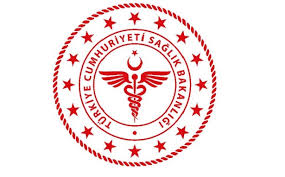 SAVUR PROF. DR. AZİZ SANCAR İLÇE DEVLET HASTANESİGEBELİKTE KULLANILABİLEN  İLAÇLARIN GEBELİK KATEGORİLERİSAVUR PROF. DR. AZİZ SANCAR İLÇE DEVLET HASTANESİGEBELİKTE KULLANILABİLEN  İLAÇLARIN GEBELİK KATEGORİLERİSAVUR PROF. DR. AZİZ SANCAR İLÇE DEVLET HASTANESİGEBELİKTE KULLANILABİLEN  İLAÇLARIN GEBELİK KATEGORİLERİSAVUR PROF. DR. AZİZ SANCAR İLÇE DEVLET HASTANESİGEBELİKTE KULLANILABİLEN  İLAÇLARIN GEBELİK KATEGORİLERİSAVUR PROF. DR. AZİZ SANCAR İLÇE DEVLET HASTANESİGEBELİKTE KULLANILABİLEN  İLAÇLARIN GEBELİK KATEGORİLERİSAVUR PROF. DR. AZİZ SANCAR İLÇE DEVLET HASTANESİGEBELİKTE KULLANILABİLEN  İLAÇLARIN GEBELİK KATEGORİLERİSAVUR PROF. DR. AZİZ SANCAR İLÇE DEVLET HASTANESİGEBELİKTE KULLANILABİLEN  İLAÇLARIN GEBELİK KATEGORİLERİSAVUR PROF. DR. AZİZ SANCAR İLÇE DEVLET HASTANESİGEBELİKTE KULLANILABİLEN  İLAÇLARIN GEBELİK KATEGORİLERİ KODUİY.LS.22YAYIN TARİHİ22.05.2019REVİZYON TARİHİ 03.01.2022REVİZYON NO01SAYFA SAYISI071C2C3C4C5C6B7D8D9B10C11C12B13B14B15C16D17B18C/D19C20B21C22D23C24B25B26C27B28C29C30B31C32C33B34C35D36D37DIGOXIN DAMLA(0.5MG.30ML.) C38DIGOXIN 0,5 MG AMP C39DIKLORON 75 MG IM AMP. C/D40DOBCARD 250 MG 20 ML 1 FLA B41DOLVEN PED.ŞURUP 100 ML C/D42DOPAMINE 200MG AMP. C43EMESET 4 MG/2ML IM/IV AMP B44EPITOIN 250 MG/5 ML 5 AMPUL D45EQITAX 0,5 GR IM/IV 1 FLAKON B46EQITAX 1 GR IM/IV 15 ML FLK. B47FITO KREM 40 GR B48FLIXOTIDE NEBULES 0,5 MG/2 M C49FUNGIDAS 50 MG INFUZYON ICI C50FUNGOSTATIN ORAL SÜSP. C51FURACIN 56 GR.POMAD C52FUROMID 20 MG IM/IV 5 AMP. C53GENSIF 20 MG/2 ML AMPÜL D54HAEMOCOMPLETTAN P 1 G I.V C55HEPATITIS B IMMUNOGLOBULIN C56HIRUDOID FORT 445 MG 40 GR C57HUMAN ALBUMIN %20 50 ML OC C58HYPER-HEP B IM 200 IU 1 ML HA C59IESEF 500MG IV FLK. B60IESPOR IV/IM 500 MG FLK. B61IMMUNORHO 300 MCG 1500 IU F C62IPRASAL 0,5 MG/2,5 ML NEB C63ISOLAYT 1000 CC NF. S.LI(DENG C64İESETUM 1 GR IM/IV FLK B65JETMONAL %2 5 AMPUL B66KETAVEL 50 MG/2 ML I.M./I.V. E C67KLACID IV 500 MG 1 ENJEKTABL C68KLINDAVER 600 MG 1 AMPUL B69KLOVIREKS-L 250 MG 1 FLAKO B70KONAKION MM PED. 2ML AMP. C71LASIX 40 MG 12 TABLET C72LIBAVIT_K AMPUL C73LIDOFAST ENJ.ÇÖZELTI IÇEREN B74MAGNEZYUM SULFAT % 15 10 M B75MAXIPEN 500 MG IV B76MENEKLIN 600 MG 4 ML 1 AMPU B77MEROSID 1000 MG IV FLK B78METILER 0,125 MG 25 DRAJE C79METILER 0,2 MG 3 AMP. C80METRONIDAZOL 500 MG 100 ML B81METROSEL (FLAGYL) %0,5 IV S B82MUCINAC 300 MG/3 ML AMP. B83MUCOLATOR PEDIATRIK ŞURUP B84MUPIDERM %2 POMAD B85NACOSEL 300 MG/3 ML 10 AMPU B86NEVPARİN 25000 İÜ/5 ML FLAKON C87ONPYRON 1000 MG/2 ML IM/IV E C88PAM(CONTRATHION%2-10AMP) C89PAROL 10MG/ML 100ML FLK B90PAROL 500 MG 30 TABLET B91PARTEMOL 1 G/100 ML INF ICIN B92PERLİNGANİT 10 MG/10 ML AMP B93PENBISIN 1 GR IM/IV FLK B94PENBISIN 250 MG 1 FLAKON C95PEYONA 20 MG/ML AMP. C96PLANTIGMIN 0,5 MG/1 ML 1 ML 6 C97POTASYUM KLORÜR %7,5 IV AM C98PRECORT-LİYO 20 MG IM/IV AM C99PRICAIN %2 IV FLAKON B100PROGAS 40 MG IV ENJEKSIYONL B101PROGESTAN 100 MG 30 YUMUŞA B102PRONAT 200 ML ORAL SÜSPANS A103RANITAB 50 MG/2 ML 5 AMPUL B104RANIVER 50 MG 10 AMP. B105RHOPHYLAC 300 μG/2 ML IM/IV C106RONKOTOL 2,5 MG/2,5 ML NEBU C107RONSENGLOB %5 100ML 5G SOL C108SABALAKS 10 GR LAVMAN C109SEDEVER 5 MG/5ML FLK D110SEFFUR 250 MG IM/IV FLK B111SEFFUR 750 MG IM/IV FLAKON B112SERUM FİZYOLOJİK ONFARMA 1 C113SPAZMOL 20 MG/ML IM/IV/SC 6 A C114STABINA 0,5 MG 30 TAB D115SUKROFER 100MG/5ML.IV.AMP. A116SULBAKSIT IM/IV 250 MG FLAKO B117SULCID 1 GR IM/IV FLK B118SULCID 500 MG IM/IV FLK B119SURVANTA 8 ML C120TAMIFLU 75 MG 10 KAPSÜL C121TECAR 240 MG/10ML AMP(AMIN C122TEKOSIT 400 MG IM/IV 1 FLAKO C123TİBERSİD 500 MG IV AMP C124TOBRASED GÖZ %3 5ML DAML B125TRADOLEX 100 MG 5 AMPUL C126TRADOLEX 100 MG/2 ML IM/IV/S C127TRANSAMINE %10-2.5ML 10 AM B128TROPAMID OFF.GUT%0.5-5ML C129TYLOL PED. 120 MG/5ML 100 ML B130ULTRAVIST 300 50 ML ŞIŞE C131UNIKLAR IV 500 MG FLK. C132VANCOTEK 0,5 IV FLK C133VENTOLIN NEBULES 2.5ML NEB C134VITABIOL-C 500 MG 5 AMPUL C135VOLUHES %6 IV INF.500 ML SET D136VOLUVEN 500 CC(%6-500ML) FR D137VOMEPRAM 10 MG/2 ML IM/IV A B138VOMET 2 ML 6 AMP. C139ZENALB 20 (INSAN ALBUMIN) % C140ZOLAMID 5 MG/5 ML AMPUL D141ZOLAMİD 15 MG/3 ML AMP. D142ZOVIRAX 250 MG.5 FLAKON B